DEKLARACJAPRZYSTĄPIENIA DO PROJEKTU „SZLAKU RYBACKIEGO PÓŁNOCNYCH KASZUB”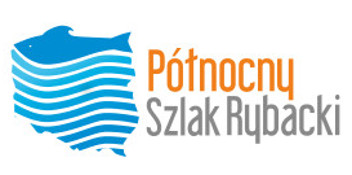 Deklaruję chęć przystąpienie do Szlaku Rybackiego Północnych Kaszub będącego częścią „Północnego Szlaku Rybackiego” na obszarze Powiatu Puckiego.Podstawowe informacje o Obiekcie/Obiektach………………………………………………………………………………………………………………………………………………………………………………………………………………………………………………………………………………………………………………………………………………………………………………………………………………………………………………………………………………………………………………………………………………………………………………………………………………………………………………………Opis oferty (atrakcji) związanej z tematyką Szlaku Rybackiego Północnych Kaszub, opisaną w zasadach rekrutacji partnerów projektu. …………………………………………………………………………………………………………………………………………………………………………………………………………………………………………………………………………………………………………………………………………………………………………………………………………………………………………………………………………………………………………………………………………………………………………………………………………………………………………………………………………………………………………………………………………………Informacje dodatkowe:Miejsca parkingowe:-samochody osobowe – tak/nie* (ilość miejsc: ………..)- autokary – tak/ nie* (ilość miejsc: ………..)- inne – istotne pod względem wpisywania się w tematykę szlaku …………………………………………………………………………………………………………………………………………………………………………………………………………………………………………………………………………………………………………………………………………………………..Załączyć (na nośniku danych lub w formie wywołanych zdjęć) od  3 do 5 zdjęć miejsca, wytwarzanych produktów, świadczonych usług.Oświadczam, że zapoznałem się z Zasadami Rekrutacji Partnerów Szlaku Rybackiego Północnych Kaszub i akceptuję podane warunki oraz wyrażam zgodę na przetwarzanie moich danych osobowych przez organizatorów w celach promocyjnych, zgodnie z Ustawą z dnia 29.08.1997 r. o Ochronie Danych Osobowych (Dz. U. NR 133 poz.883). ……………………………………         (data i podpis osoby zgłaszającej)OŚWIADCZENIE PARTNERA O PRZYSTAPIENIU DO SZLAKU RYBACKIEGO PÓŁNOCNYCH KASZUB	Oświadczam, że moja osoba/organizacja/firma ……………………………… …………………………………………………………………………………………… wyraża chęć przystąpienia do Projektu Szlaku Rybackiego Północnych Kaszub realizowanego przez Stowarzyszenie Północnokaszubska Lokalna Grupa Rybacka 
z siedzibą we Władysławowie i jednocześnie wyrażam zgodę na używanie 
i rozpowszechnianie mojego/firmy/organizacji…………………………………………… …..…..………………………………… wizerunku przez Stowarzyszenie PLGR.	Potwierdzam, iż zapoznałem/am się z warunkami uczestnictwa w Projekcie zgodnie z Zasadami Rekrutacji Szlaku Rybackiego Północnych Kaszub i je w pełni akceptuję.	Wyrażenie zgody jest jednoznaczne z faktem, iż fotografie, filmy lub nagrania wykonane podczas realizacji niniejszego Projektu mogą zostać umieszczone na stronie internetowej Stowarzyszenia i Projektu oraz wykorzystane w materiałach promocyjnych.	Jednocześnie zrzekam się wszelkich roszczeń (istniejących i przyszłych), względem Stowarzyszenia PLGR z tytułu wykorzystania mojego wizerunku na potrzeby związane z realizacją Projektu Szlaku Rybackiego Północnych Kaszub.	Niniejsze oświadczenie podpisałem/am dobrowolnie.………………………………………..		       ……………………………………….	Miejscowość i data							podpisImię i nazwiskoNazwa obiektu/działalnościDane podstawowe (adres, telefon, e-mail, www)Dane podstawowe (adres, telefon, e-mail, www)Miejscowość/ulicaKod pocztowyPocztaTelefone-mailStrona internetowaRok rozpoczęcia działalności